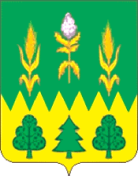 РОССИЙСКАЯ ФЕДЕРАЦИЯОРЛОВСКАЯ ОБЛАСТЬАДМИНИСТРАЦИЯ ДМИТРОВСКОГО РАЙОНАПОСТАНОВЛЕНИЕ________________	№ _____          г. ДмитровскО продаже муниципального имущества, находящегося в муниципальной собственности Дмитровского района Орловской области, посредством публичного предложенияРуководствуясь статьями 15, 23 Федерального закона от 21.12.2001 года №178-ФЗ «О приватизации государственного и муниципального имущества», Положением об организации и проведении продажи государственного или муниципального имущества в электронной форме, утвержденным постановлением Правительства Российской Федерации от 27 августа 2012 года № 860, Решением Дмитровского районного Совета народных депутатов от 29.06.2023 года №1-РС/26 «О внесении изменений и дополнений в решение Дмитровского районного Совета народных депутатов от 26.01.2023г. №6-РС/21 «О прогнозном плане приватизации муниципального имущества Дмитровского района на 2023 год», Положением об отдельных правоотношениях, связанных с приватизацией муниципального имущества муниципального образования Дмитровский район Орловской области, утвержденным решением Дмитровского районного Совета народных депутатов от 23.08.2021 года №10-РС/65, учитывая протокол заседания аукционной комиссии по продаже муниципального имущества от 04.07.2023 г. № 1 рассмотрения заявок и признания аукциона несостоявшимся (номер извещения SBR012-2306020137 на http://utp.sberbank-ast.ru), в связи с признанием аукциона по продаже муниципального имущества несостоявшимися, Администрация Дмитровского района постановляет:1. Осуществить продажу муниципального имущества Казны Дмитровского района Орловской области посредством публичного предложения в электронной форме:Лот 1 - складское помещение, назначение: нежилое, количество этажей: 1, в том числе подземных 0, общая площадь 615,2 кв. м., кадастровый номер 57:07:0050208:88, адрес (местонахождение) объекта: Орловская область, Дмитровский район, г. Дмитровск, ул. Социалистическая, д. 57а, с земельным участком под вышеуказанным объектом недвижимости – категория земель: земли населенных пунктов, разрешенное использование: земельный участок несельскохозяйственного назначения под складскими помещениями, площадь 1306 кв. м., кадастровый номер 57:07:0050208:43, адрес (местонахождение) объекта: Российская Федерация, Орловская область, р-н Дмитровский, г. Дмитровск, ул. Социалистическая, 57-а. Обременения имущества: отсутствуют. 2. Утвердить следующие условия приватизации муниципального имущества, указанного в пункте 1 настоящего постановления:1) способ приватизации - продажа посредством публичного предложения в электронной форме;2) форма подачи предложений о цене - открытая;3) цена первоначального предложения:Лот 1 -  417 200 (четыреста семнадцать тысяч двести) рублей с учетом НДС 20 %, 406 000 (четыреста  шесть тысяч) рублей без учета НДС 20%, в том числе: складское помещение –67 200 (шестьдесят семь тысяч двести) рублей с учетом НДС 20 %, 56 000 (пятьдесят шесть тысяч) рублей без учета НДС 20 %; земельный участок – 350 000 (триста пятьдесят тысяч) рублей (НДС не облагается).Начальная цена продажи определена на основании отчета № 826/2023 об оценке рыночной стоимости объектов, выполненного частнопрактикующим оценщиком Медведевым С.Л., от 18.05.2023 г.4) величина снижения цены первоначального предложения («шаг понижения») - 10% цены первоначального предложения:Лот 1–41 720,00 рублей;5) величина повышения цены («шаг аукциона») (20% «шага понижения»):Лот 1–8 344,00 рубля;6) размер задатка (с НДС);Лот 1–41 720,00 рублей;7) минимальная цена предложения (цена отсечения):Лот 1 -  208 600,00 (двести восемь тысяч шестьсот рублей 00 копеек) рублей с учетом НДС 20 %, 203 000,00 (двести три тысячи рублей 00 копеек) рублей без учета НДС 20%, в том числе: складское помещение –33 600 (тридцать три тысячи шестьсот рублей 00 копеек) рублей с учетом НДС 20 %, 28 000,00 (двадцать восемь тысяч рублей 00 копеек) рублей без учета НДС 20 %; земельный участок – 175 000,00 (сто семьдесят пять тысяч рублей 00 копеек) рублей (НДС не облагается).8) порядок оплаты - единовременно.3. Отделу по управлению муниципальным имуществом Дмитровского района (Абрамова В.И.) осуществить необходимые действия по исполнению настоящего постановления.4. Настоящее постановление вступает в силу со дня его подписания, подлежит размещению на официальном сайте администрации Дмитровского района, на официальном сайте Российской Федерации для размещения информации о проведении торгов www.torgi.gov.ru в информационно-телекоммуникационной сети «Интернет».Глава Дмитровского района                                                                  С.А. Козин